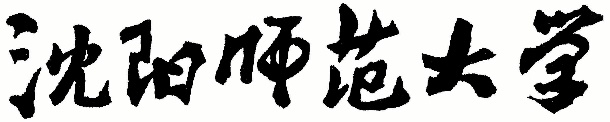 2022年全国硕士研究生招生考试大纲科目代码：820科目名称：教育政策与法规适用专业：教育硕士制订单位：沈阳师范大学修订日期：2021年9月《教育政策与法规》考试大纲Ⅰ、考试性质   《教育政策与法规》考试是为高等学校招收硕士研究生而设置的考试科目，其目的是科学、公平、有效地测试考生教育政策与法规的基础知识、基本理论的掌握程度以及对我国现行教育政策法规的理解及运用能力，以便为高等学校筛选合格的考生，为推进和践行依法治教奠定良好的基础。Ⅱ、考查目标及要求   为适应全面依法治教的新要求，《教育政策与法规》考试注重对考生教育法律素养的测查，既考查考生对教育法基本概念、基本知识的领会和掌握程度，同时还考查考生对现行教育法内容的理解程度以及对教育法的实际运用能力。Ⅲ、试卷分数及考试时间一、答卷方式：闭卷、笔试二、答题时间：180分钟三、试卷分数：150分四、试卷题型结构    名词解释4小题，每小题5分，共20分    简答题4小题，每小题10分，共40分论述题：3小题，每小题20分，共60分案例分析题：1小题 每小题30分，共30分Ⅳ、考查内容一、教育法的基本原理（一）教育法的含义及特性1.教育法的含义2.教育法的特性（二）教育法坚持的基本原则1.公益性2.平等性3.终身性（三）教育权与受教育权1.教育权2.公民的受教育权3.教育权与受教育权的关系（四）教育法的渊源与体系1.教育法渊源的含义2.教育法的法律渊源3.教育法的体系（五）教育法律规范1.教育法律规范的含义及结构2.教育法律规范的类型3.教育法律规范与教育法、教育法律条文的关系二、教育法律关系（一）教育法律关系的含义、类型及特性1.教育法律关系的含义2.教育法律关系的类型3.教育法律关系的特性（二）教育法律关系的要素1.教育法律关系的主体2.教育法律关系的客体3.教育法律关系的内容（三）教育法律关系的形成、变更与消灭1.什么是教育法律关系的形成、变更与消灭2.教育法律关系形成、变更与消灭的条件（四）教育权利主体及其相互关系1.教育权利主体2.教育权利主体之间的相互关系三、教育法的制定与实现（一）教育法的制定1.法治与法制2.教育立法的含义3.教育立法的原则4.教育立法权限的划分5.教育立法的基本程序（二）教育法的实施与实现1.教育法实施的含义2.教育法实施的方式3.教育法的解释4.教育法的效力5.教育法的实现（三）教育法制监督1.什么是教育法制监督2.为什么要进行教育法制监督3.谁来进行教育法制监督四、法律责任与法律救济（一）法律责任1.法律责任的含义与特征2.归责原则3.法律责任的构成要件4.法律责任的类型5.法律责任的实现（二）法律救济1.法律救济的含义2,法律救济的特征3.法律救济的途径五、教育基本制度（一）学校教育制度1.学前教育制度2.初等教育制度3.中等教育制度4.高等教育制度（二）义务教育制度1.义务教育的性质2.义务教育的学制3.义务教育的对象及权利4.国家、学校、家庭及社会的义务（三）职业教育制度、继续教育制度、扫除文盲教育制度1.职业教育制度2.继续教育制度3.扫除文盲教育制度（四）国家教育考试制度、学业证书制度、学位制度1.国家教育考试制度2.学业证书制度3.学位制度（五）教育督导制度与教育评估制度1.教育督导制度2.教育评估制度六、国家及其行政机关（一）国家及其行政机关的教育权利与义务1.国家及其行政机关的教育权利2.国家及其行政机关的教育义务（二）国家及其行政机关违反教育法的法律责任1.与举办学校相关的法律责任2.与学校建设相关的法律责任3.与经费管理相关的法律责任4.与考试及入学相关的法律责任5.与教师权益保障相关的法律责任七、学校（一）学校的法律地位1.学校法律地位的含义2.现行法对学校法律地位的界定（二）学校的设立1.设立学校的基本条件2.设立学校的基本程序（三）学校的权利与义务1.学校的权利2.学校的义务（四）学校的法律责任1.与实施义务教育相关的法律责任2.与办学、招生、考试、颁发证书相关的法律责任3.未履行保护未成年学生义务的法律责任4.学生伤害事故的法律责任八、教师（一）教师的法律地位1.教师法律地位的含义2.对教师法律地位的理解（二）教师的权利与义务1.教师的权利2.教师的义务（三）教师的专业发展及管理制度1.教师专业化的含义2.教师资格制度3.教师职务制度4.教师聘任制度5.教师培训制度6.教师考核制度（四）教师的法律责任1.不履行教育教学义务的法律责任2.侵犯学生人身权、受教育权的法律责任九、学生（一）学生的法律地位1.学生法律地位的含义2.现行法对学生法律地位的界定（二）学生的权利与义务1.学生的权利2.学生的义务（三）未成年学生的法律保护1.人身权的保护2.受教育权的保护（四）未成年学生的犯罪及其预防1.未成年学生犯罪的界定2.未成年学生犯罪的特点及原因3.未成年学生犯罪的预防（五）学生的法律责任1.在国家教育考试中违规应承担的法律责任2.教育活动中应承担的法律责任十、家庭与社会（一）家庭1.家庭的教育法律地位2.家庭的教育权利与义务3.家庭的教育法律责任（二）社会1.社会的教育法律地位2.社会的教育权利与义务3.社会的教育法律责任参考书目：杨颖秀主编：《教育法学》（第四版），中国人民大学出版社（2019）